附件4盐池县2023年学校招生划片示意图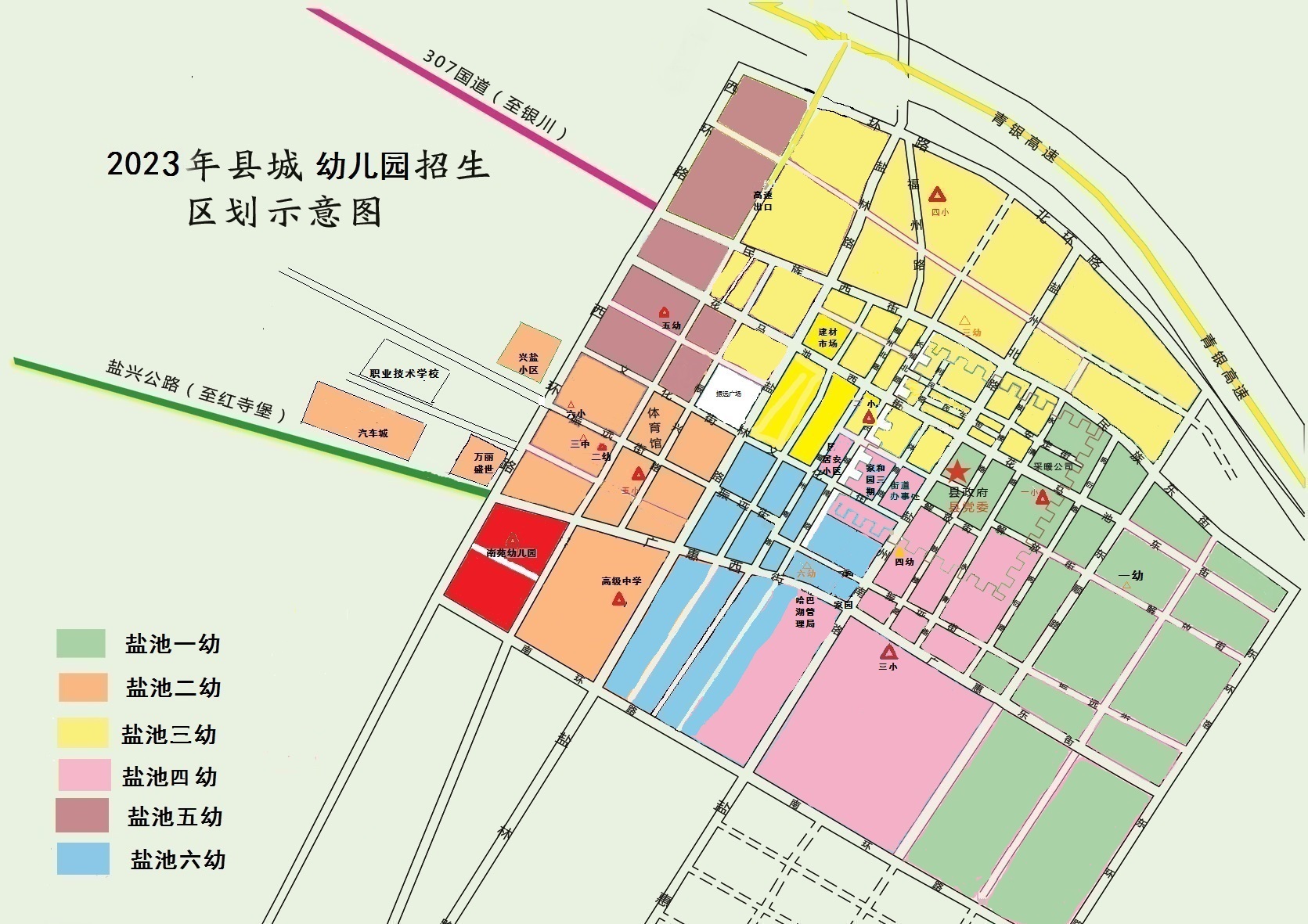 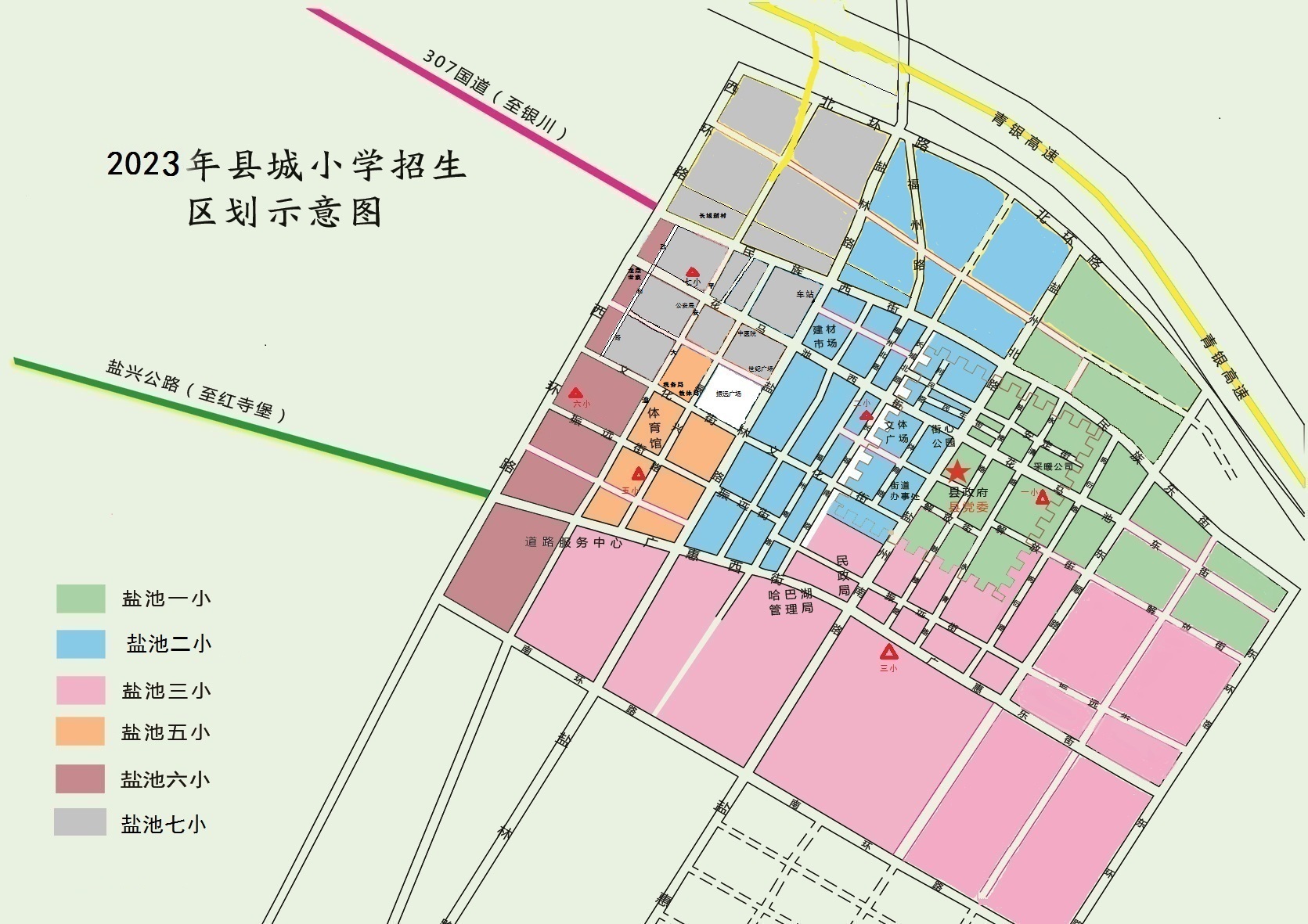 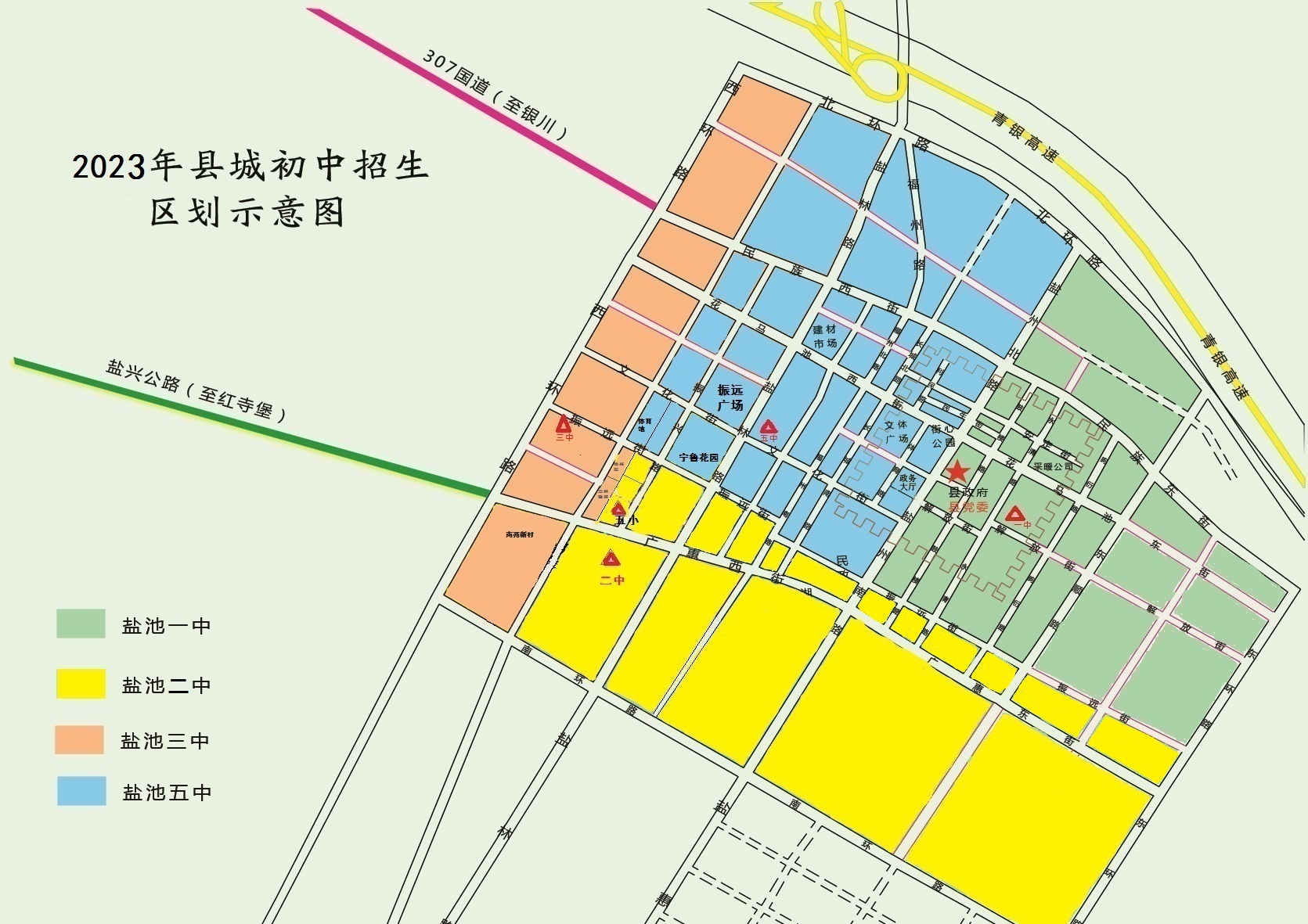 